The City School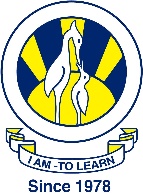 History and Culture of Pakistan [2059 /I]Class 09Date: 13-11-2015Subject: Pak.std/HistoryClass: 9TH Teacher: Ms.Maira ArifEnd of the Week AssignmentQ1.	How has Pakistan Promoted the development Urdu since 1947? 		[4]Q2.	How has Pakistan Promoted the development Sindhi since 1947? 		[4]Q4.	How has Pakistan Promoted the development Punjabi since 1947? 	[4]Q5. 	Has the promotion of Urdu been more successful than that of any regional language in Pakistan between 1947 and 1988? Explain your answer. {Q1. (c), June 2009}			[14]